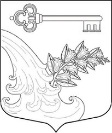 АДМИНИСТРАЦИЯ УЛЬЯНОВСКОГО ГОРОДСКОГО ПОСЕЛЕНИЯ ТОСНЕНСКОГО РАЙОНА ЛЕНИНГРАДСКОЙ ОБЛАСТИПОСТАНОВЛЕНИЕ  О внесении изменений в постановление от 15.10.2018 г. № 260 «Об утверждении муниципальной программы «Развитие автомобильных дорог в Ульяновском городском поселении Тосненского района Ленинградской области на 2019-2023 годы» В соответствии с постановлением администрации от 29.09.2018 № 256    «Об утверждении Перечня муниципальных программ Ульяновского городского поселения Тосненского района Ленинградской области, реализуемых в 2019 году», постановлением администрации от 15.08.2016 № 268 «Об утверждении Порядка разработки, утверждения, реализации и оценки эффективности муниципальных программ Ульяновского городского поселения Тосненского района Ленинградской области» в целях формирования проекта бюджета на 2019 год и на плановый период 2020 - 2021 годов,ПОСТАНОВЛЯЮ:Внести в постановление от 15.10.2018 г. № 260 «Об утверждении муниципальной программы «Развитие автомобильных дорог в Ульяновском городском поселении Тосненского района Ленинградской области на 2019-2023 годы» следующие изменения: паспорт муниципальной программы и план мероприятий муниципальной программы «Развитие автомобильных дорог в Ульяновском городском поселении Тосненского района Ленинградской области на 2019-2023 годы» (приложение 2) изложить в новой редакции.Опубликовать настоящее постановление в газете «Тосненский вестник» и разместить на официальном сайте администрации www.admsablino.ru.3. Настоящее постановление вступает в силу с момента официального опубликования. 4. Контроль за исполнением постановления оставляю за собой.И. о. главы администрации                                                          К.И. КамалетдиновПАСПОРТ МУНИЦИПАЛЬНОЙ ПРОГРАММЫПриложение 2к ПрограммеПлан мероприятий муниципальной программы «Развитие автомобильных дорог в Ульяновском городском поселении Тосненского района Ленинградской области на 2019-2023 годы»№Полное наименование«Развитие автомобильных дорог в Ульяновском городском поселении Тосненского района Ленинградской области на 2019-2023 годы» (далее – Программа)Основание для разработки программыФедеральный закон от 06.10.2003 № 131-ФЗ «Об общих принципах организации местного самоуправления в Российской Федерации»; Постановление администрации Ульяновского городского поселения от 29.09.2018 № 256 «Об утверждении Перечня муниципальных программ Ульяновского городского поселения Тосненского района Ленинградской области, реализуемых в 2019 году»   Постановление администрации Ульяновского городского поселения от 15.08.2016 № 268 «Об утверждении порядка разработки, утверждения, реализации и оценки эффективности муниципальных программ Ульяновского городского поселения Тосненского района Ленинградской области».Ответственный исполнитель муниципальной программыОтдел жилищно-коммунального хозяйства администрации Ульяновского городского поселения Тосненского района Ленинградской областиСоисполнители муниципальной программыОтсутствуютУчастники муниципальной программыСтруктурные подразделения администрации Ульяновского городского поселения Тосненского района Ленинградской области;Организации, определяемые в порядке, установленном Федеральным законом от 05.04.2013 № 44-ФЗ «О контрактной системе в сфере закупок товаров, работ, услуг для обеспечения государственных и муниципальных нужд».Подпрограммы муниципальной программы отсутствуютОтсутствуютЦели муниципальной программыРазвитие современной и эффективной автомобильно-дорожной инфраструктурыЗадачи муниципальной программыВыполнение комплекса работ по поддержанию, оценке надлежащего технического состояния, 
а также по организации и обеспечению безопасности дорожного движения на автомобильных дорогах общего пользования и искусственных сооружений на них (содержание дорог и сооружений на них);Выполнение комплекса работ по восстановлению транспортно-эксплуатационных характеристик автомобильных дорог, при выполнении которых не затрагиваются конструктивные и иные характеристики надежности и безопасности (ремонт дорог);Выполнение комплекса работ по замене или восстановлению конструктивных элементов автомобильных дорог, дорожных сооружений и их частей, в пределах установленных допустимых значений и технических характеристик их класса и категории, при выполнении которых затрагиваются конструктивные и иные характеристики надежности и безопасности (капитальный ремонт дорог и сооружений на них);Подготовка проектной документации по капитальному ремонту автомобильных дорог общего пользования и искусственных сооружений на них;Увеличение протяженности, изменение параметров автомобильных дорог общего пользования, ведущее к изменению класса и категории автомобильной дороги (строительство или реконструкции автомобильных дорог общего пользования и искусственных сооружений на них);Подготовка проектной документации на строительство и реконструкцию автомобильных дорог общего пользованияЦелевые индикаторы и показатели муниципальной программыДоля протяженности дорог, уборка которых осуществляется круглогодичноДоля протяженности дорог поселения, в том числе дворовых территорий, в отношении которых производится капитальный ремонтЭтапы и сроки реализации муниципальной программы2019 – 2024 годы, этапы – конец финансового года.Объемы бюджетных ассигнований муниципальной программы – всего, в том числе по годамОбщий объем финансирования Программы составляет:в 2019 – 2023 годах –31 440,6 тыс. рублей, в том числе объем финансирования по годам:2019 год – 10 107,80 тыс. рублей;2020 год – 14966,245тыс. рублей; 2021 год – 6 491,40 тыс. рублей;2022 год – 750,00 тыс. рублей;2023 год – 600,00 тыс. рублей.Ожидаемые результаты реализации муниципальной программыК 2023г. увеличение доли протяженности дорог, уборка которых осуществляется круглогодично до 50%К 2023г. увеличение доли протяженности дорог поселения, в том числе дворовых территорий, в отношении которых производится капитальный ремонт до 60%№ п/пНаименование муниципальной программы, подпрограммы, мероприятий программыСрок финансирования мероприятия (по годам)Планируемые объемы финансированиеПланируемые объемы финансированиеПланируемые объемы финансированиеПланируемые объемы финансированиеПланируемые объемы финансированиеОтветственный исполнитель (ОИВ)Главный распорядитель бюджетных средств№ п/пНаименование муниципальной программы, подпрограммы, мероприятий программыСрок финансирования мероприятия (по годам)ВсегоВ том числеВ том числеВ том числеВ том числеОтветственный исполнитель (ОИВ)Главный распорядитель бюджетных средств№ п/пНаименование муниципальной программы, подпрограммы, мероприятий программыСрок финансирования мероприятия (по годам)ВсегоФедеральный бюджетОбластной бюджетМестный бюджетПрочие источникиОтветственный исполнитель (ОИВ)Главный распорядитель бюджетных средств12345678910Муниципальная программа «Развитие автомобильных дорог в Ульяновском городском поселении Тосненского района Ленинградской области на 2019-2023 годы»Муниципальная программа «Развитие автомобильных дорог в Ульяновском городском поселении Тосненского района Ленинградской области на 2019-2023 годы»Муниципальная программа «Развитие автомобильных дорог в Ульяновском городском поселении Тосненского района Ленинградской области на 2019-2023 годы»Муниципальная программа «Развитие автомобильных дорог в Ульяновском городском поселении Тосненского района Ленинградской области на 2019-2023 годы»Муниципальная программа «Развитие автомобильных дорог в Ульяновском городском поселении Тосненского района Ленинградской области на 2019-2023 годы»Муниципальная программа «Развитие автомобильных дорог в Ульяновском городском поселении Тосненского района Ленинградской области на 2019-2023 годы»Муниципальная программа «Развитие автомобильных дорог в Ульяновском городском поселении Тосненского района Ленинградской области на 2019-2023 годы»Муниципальная программа «Развитие автомобильных дорог в Ульяновском городском поселении Тосненского района Ленинградской области на 2019-2023 годы»Муниципальная программа «Развитие автомобильных дорог в Ульяновском городском поселении Тосненского района Ленинградской области на 2019-2023 годы»Муниципальная программа «Развитие автомобильных дорог в Ульяновском городском поселении Тосненского района Ленинградской области на 2019-2023 годы»1.Мероприятия по содержанию автомобильных дорог общего пользования местного значения2019 год2020 год2021 год2022 год2023 год2363,402300,00500,00750,00600,00--2363,402300,00500,00750,00600,00-Отдел ЖКХАдминистрация Ульяновского г.п.1.1.Уборка дорог от снега, посыпание дорог2019 год2020 год2021 год2022 год2023 год1125,00600,00500,00750,00600,00--1125,00600,00500,00750,00600,00-Отдел ЖКХАдминистрация Ульяновского г.п.1.2.Грейдирование дорожного покрытия 2019 год2020 год2021 год2022 год2023 год0,00200,000,000,000,00--0,00200,000,000,000,00-Отдел ЖКХАдминистрация Ульяновского г.п.1.3.Установка дорожных знаков по разработанной проектной документации по организации дорожного движения на дорогах г.п. Ульяновка2019 год2020 год2021 год2022 год2023 год0,00200,000,000,000,00--0,00200,000,000,000,00-Отдел ЖКХАдминистрация Ульяновского г.п.1.4Разработка проекта (внесение изменений) организации дорожного движения на автомобильных дорогах Ульяновского городского поселения 2019200,00--200,00-Отдел ЖКХАдминистрация Ульяновского г.п.1.5Обустройство остановок общественного транспорта20192020200,00200,00--200,00200,00-Отдел ЖКХАдминистрация Ульяновского г.п.1.6Обустройство канав дорожного полотна2019 год            2020 год2021 год2022 год2023 год200,00100,000,000,000,00--200,00100,000,000,000,00-Отдел ЖКХАдминистрация Ульяновского г.п.1.7Замена труб под дорожным полотном2019 год            2020 год2021 год2022 год2023 год428,40500,000,000,000,00--428,40500,000,000,000,00-Отдел ЖКХАдминистрация Ульяновского г.п.1.8Обустройство канав с планировкой дорожного полотна2019 год            2020 год2021 год2022 год2023 год210,00800,000,000,000,00--210,00500,000,000,000,00Отдел ЖКХАдминистрация Ульяновского г.п.2.Мероприятия по капитальному ремонту и ремонту автомобильных дорог общего пользования местного значения2019 год            2020 год2021 год2022 год2023 год7744,4014666,2450,000,000,00-1991,400,000,000,000,005753,0014666,2450,000,000,002.1Ремонт дорожного покрытия 2019 год            2020 год2021 год2022 год2023 год 2200,003266,2450,000,000,00--2200,003266,2450,000,000,00-Отдел ЖКХАдминистрация Ульяновского г.п.2.2Технический надзор за выполнением работ по ремонту дорожного покрытия 2019 год            2020 год2021 год2022 год2023 год702,00500,000,000,000,00--702,00500,000,000,000,00-Отдел ЖКХАдминистрация Ульяновского г.п.2.3Корректировка и экспертиза смет по ремонту дорожного покрытия 2019 год            2020 год2021 год2022 год2023 год300,00200,000,000,000,00--300,00200,000,000,000,00-Отдел ЖКХАдминистрация Ульяновского г.п.2.4Ремонт автомобильной дороги (софинансирование)2019 год2020 год2021 год2691,40700,00700,00-1991,40700,00700,00700,00-Отдел ЖКХАдминистрация Ульяновского г.п.2,5Ремонт социально значимой автомобильной дороги (софинансирование)2020700,00--700,00-Отдел ЖКХАдминистрация Ульяновского г.п.2.6Текущий (ямочный) ремонт обочин2019 год            2020 год2021 год2022 год2023 год851,00200,000,000,000,00--851,00200,000,000,000,00-Отдел ЖКХАдминистрация Ульяновского г.п.2.6Текущий ремонт дорог с асфальтовым покрытием2019 год            2020 год2021 год2022 год2023 год1000,00500,000,000,000,00--1000,00500,000,000,000,00-Отдел ЖКХАдминистрация Ульяновского г.п.2.7Обустройство тротуаров вдоль дорог20192020-8500,00---8500,00-Отдел ЖКХАдминистрация Ульяновского г.п.2,8Поставка щебня2020100,00--100,00-Отдел ЖКХАдминистрация Ульяновского г.п.